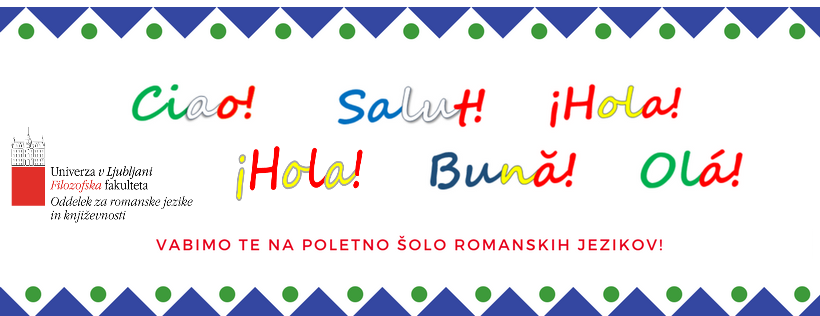 POLETNA ŠOLA ROMANSKIH JEZIKOV – delavnice za dijake in študente (28. 8.–1. 9. 2023)Oddelek za romanske jezike in književnosti Filozofske fakultete Univerze v Ljubljani vabi dijake in dijakinje ter (bodoče) študente in študentke na jezikovne delavnice, ki bodo potekale zadnji teden v avgustu. Udeleženci bodo imeli možnost spoznavanja in izboljšanja znanja francoščine, italijanščine ali španščine prek pestrih učnih dejavnosti. Poleg tega se bodo seznanili z osnovami romunščine, portugalščine in katalonščine.Udeleženci 	Dijaki in dijakinje, ki so se doslej francosko, italijansko ali špansko učili najmanj dve leti.  (Bodoči) študenti in študentke romanskih jezikov. Izvajalci	Predavatelji, lektorji in magistrski študenti Oddelka za romanske jezike in književnosti FF; zunanji sodelavci oddelka.	Program 	Kreativno pisanje, prevajalska delavnica, literatura, kultura in civilizacija, aktualni dogodki, gledališka delavnica, medjezikovna delavnica, druge jezikovne delavnice, konverzacija.Cilj delavnic	Intenzivno učenje izbranega romanskega jezika: francoščine, italijanščine ali španščine. Uvodne ure v portugalščino, romunščino in katalonščino. Skupinska dinamika. Razvijanje jezikovnih in družbeno-kulturnih znanj. Kraj	Filozofska fakulteta, Aškerčeva 2, 1000 Ljubljana (avtobusi 1, 6, 11, 9, 2, 27, 19, 3).Urnik	9.00–15.00 (z odmorom v času kosila). Začetek v ponedeljek, 28. 8. 2023. Cena	40 EUR (v ceno so všteti materiali, prigrizki med odmori ter pogostitev ob zaključku tedna). Izvedbo sofinancira FF. Prijava	Do 7. julija 2023 oz. do zapolnitve mest. Elektronsko prijavnico najdete tako, da na vstopni strani Filozofske fakultete (http:// ff.uni-lj.si/) v iskalno okence vnesete PRIJAVA NA POLETNO ŠOLO ROMANSKIH JEZIKOV (https://www.ff.uni-lj.si/prijava-na-poletno-solo-romanskih-jezikov). Odjava	Do 18. avgusta 2023 na elektronski naslov: tecaji@ff.uni-lj.si. Informacije	Za več informacij smo vam na voljo na e-naslovu:  annececile.lamyjoswiak@ff.uni-lj.siPlačilo				Ob zaključku poletne šole boste po elektronski pošti prejeli račun. Potrdilo o udeležbi	Ob zaključku tedna bodo udeleženci prejeli potrdilo o udeležbi. OSNUTEK URNIKA Poletne šole romanskih jezikov 2023LEGENDA:     I= ITALIJANŠČINA; 	Š= ŠPANŠČINA;	F= FRANCOŠČINA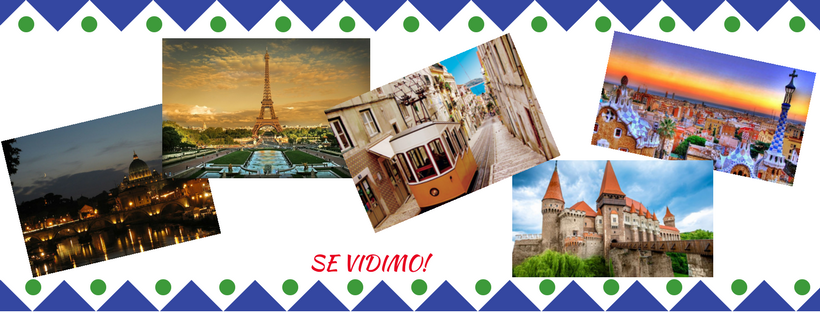 PON.TOR.SRED.ČET.PET.8.30–9.00SPREJEM9.00–10.00JEZIKOVNA DELAVNICA(F, I ali Š)JEZIKOVNA DELAVNICA(F, I ali Š)JEZIKOVNA DELAVNICA(F, I ali Š)JEZIKOVNA DELAVNICA(F, I ali Š)MEDJEZIKOVNA DELAVNICA FRAZEOLOGIJE10.00–10.10PAVZAPAVZAPAVZAPAVZAPAVZA10.10–11.10JEZIKOVNA DELAVNICA(F, I ali Š)JEZIKOVNA DELAVNICA(F, I ali Š)JEZIKOVNA DELAVNICA(F, I ali Š)JEZIKOVNA DELAVNICA(F, I ali Š)MEDJEZIKOVNA DELAVNICA FRAZEOLOGIJE11.10–11.20PAVZAPAVZAPAVZAPAVZAPAVZA11.20–12.20JEZIKOVNA DELAVNICA(F, I ali Š)JEZIKOVNA DELAVNICA(F, I ali Š)JEZIKOVNA DELAVNICA(F, I ali Š)JEZIKOVNA DELAVNICA(F, I ali Š)11.15–11.30 PRIPRAVA12.20–12.55KOSILOKOSILOKOSILOKOSILO11.30–12.00 PODELITEV POTRDILPOGOSTITEV12.55–13.55GLEDALIŠKA DELAVNICA(F, I ali Š)GLEDALIŠKA DELAVNICA(F, I ali Š)GLEDALIŠKA DELAVNICA(F, I ali Š)GLEDALIŠKA DELAVNICA(F, I ali Š)11.30–12.00 PODELITEV POTRDILPOGOSTITEV13.55–14.00PAVZAPAVZAPAVZAPAVZA11.30–12.00 PODELITEV POTRDILPOGOSTITEV14.00–15.00UVOD ROMUNŠČINA(skupna ura)UVOD ROMUNŠČINA(skupna ura)UVOD KATALONŠČINA(skupna ura)UVOD PORTUGALŠČINA(skupna ura)11.30–12.00 PODELITEV POTRDILPOGOSTITEV